Краевое государственное бюджетное учреждение социального обслуживания «Комплексный центр социального обслуживания населения «Северо-Енисейский»» предлагает услугу по прокату технических средств реабилитации (далее – ТСР). Услуга платнаяУслуги Ателье проката предоставляются следующим категориям граждан:- инвалидам всех групп инвалидности, нуждающиеся в ТСР;- гражданам, не являющиеся инвалидами, но нуждающиеся в ТСР в связи с болезнью, согласно медицинскому заключению.Технические средства реабилитации выдаются по предъявлении следующих документов:- заявление о предоставлении ТСР (инвалидом, либо лицом, представляющим его интересы);- паспорта гражданина или иного документа, удостоверяющего личность в соответствии с законодательством Российской Федерации;- документа, подтверждающего регистрацию по месту жительства в Северо-Енисейском районе (если эти сведения не содержатся в документе, удостоверяющем личность);- документа, подтверждающего полномочия лица представлять интересы гражданина (доверенность, решение суда, постановление администрации (для опекунов и попечителей), свидетельство о рождении (для родителей несовершеннолетних детей);- справки МСЭ об инвалидности (для инвалидов);- копия индивидуальной программы реабилитации.Получить ответы  на вопросы, возникающие по видам технических средств реабилитации  и стоимости их проката можно по телефону:8(3960)23023Наш адрес:663293 Красноярский край,Северо-Енисейский районП Тея, ул. Строителей, д. 1БНаш сайт:sozdom.bdu.suКраевое государственное бюджетное учреждениесоциального обслуживания«Комплексный центр социального обслуживания населения «Северо-Енисейский»»АТЕЛЬЕпроката технических средств реабилитации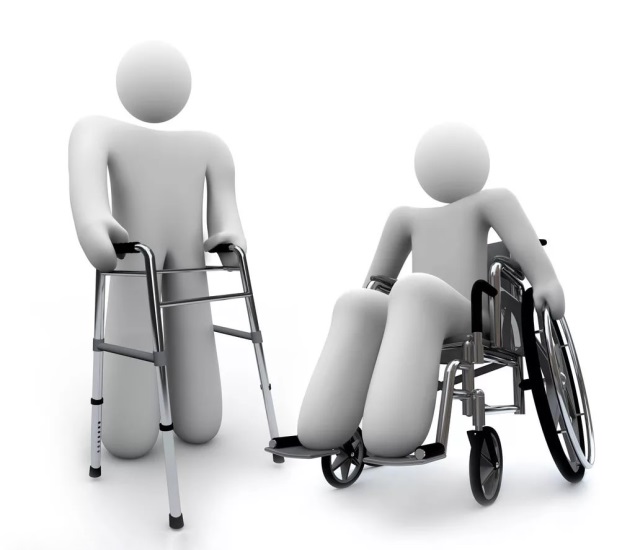 Тея, 2020г.